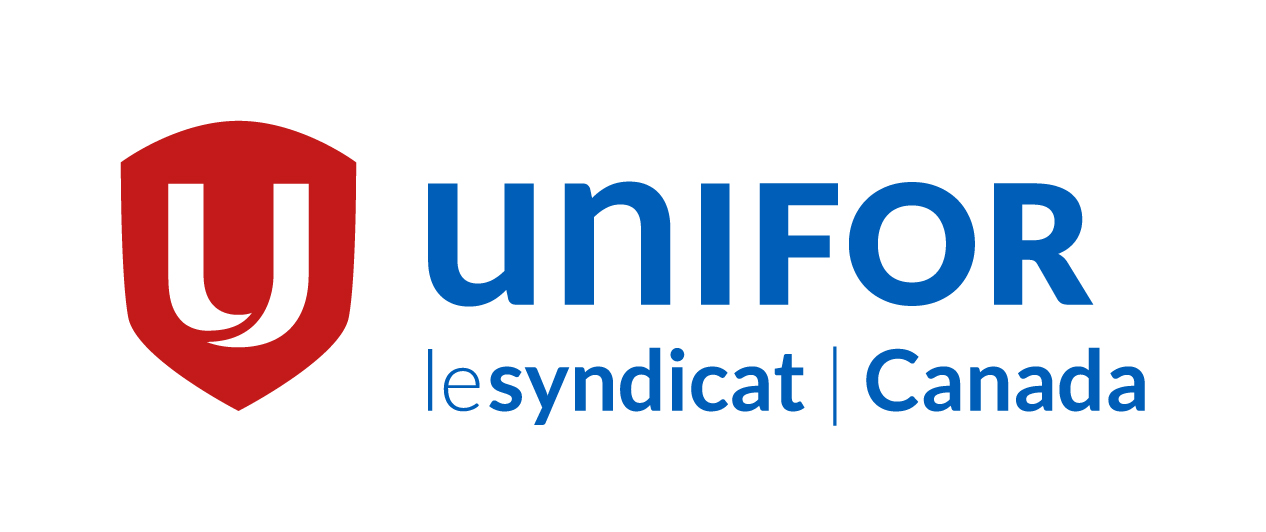 RAPPORT À LA RÉUNION DES PRÉSIDENT(E)S DES SECTIONS LOCALES DE L’ATLANTIQUE – JEUDI 31 MAI 2018LA DATE LIMITE POUR SOUMETTRE LE RAPPORT PAR COURRIEL EST LE 1 MAI 2018ENVOYER À yvette.biddington@unifor.org **Seuls les documents en Word sont acceptés. Veuillez ne pas envoyer de télécopie ni de PDF**SECTION LOCALE : DIRIGEANT(E)S DU COMITÉ EXÉCUTIFPrésident(e) :	Vice-président(e) : Secrétaire-trésorier(ière) :Secrétaire archiviste : NOMBRE D’UNITÉS :NOMBRE DE GRIEFS ACTIFS : ENJEUX MAJEURS OU NOUVELLES DEPUIS LE DERNIER CONSEIL :NÉGOCIATIONS ACTUELLES OU À VENIR :EMPLOYEURS :SERVICES FOURNIS :